Приложение 11.Художник допустил, ошибку исправь, расставив правильно цифры.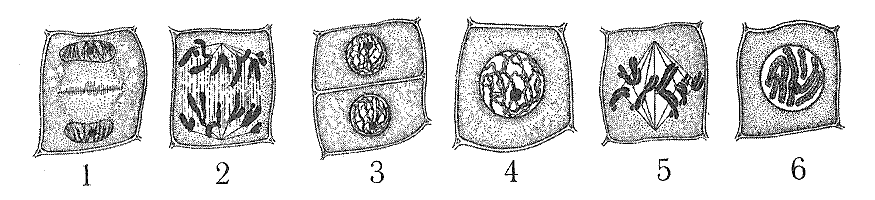 	4 6 5 2 1 3         мак. – 6 баллов 2. Чем молодая клетка отличается от старой?1. Много маленьких вакуолей   1 балл2. Ядро в центре                             1 баллЗа каждый правильный ответ 1 балл. Максимально 8 балловПриложение 2 «Верю - не верю» поставив «+» или «-» напротив цифр в своей тетради. Работа выполняется индивидуально1.Группа клеток, имеющих общее строение, происхождение и выполняющая одинаковые функции, называется тканью.2.Клетки механической ткани имеют утолщённую оболочку.3.Покровные ткани обеспечивают прочность растения.4.Покровные ткани образованы только мёртвыми клетками.5.Проводящие ткани имеют вид трубочек или сосудов.6.Камбий относится только к покровной ткани.1,2,5   Затем обмениваются с соседом по парте, проверяют и выставляют оценки. За каждый правильный ответ балл. Мак- 3 балла